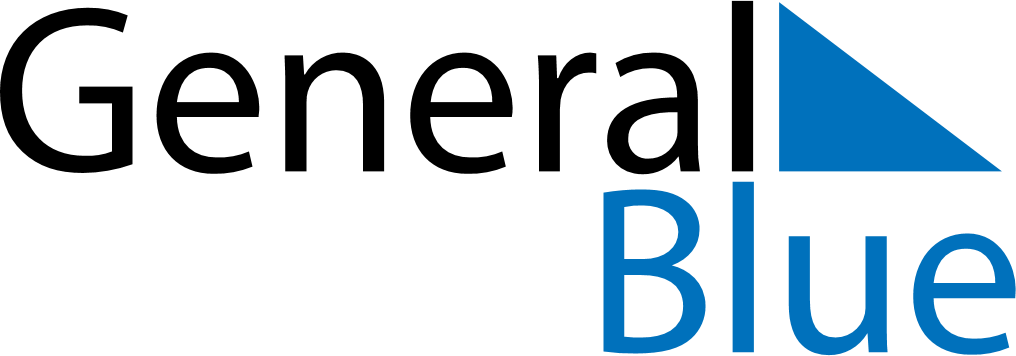 May 2024May 2024May 2024May 2024May 2024May 2024Charlottenlund, DenmarkCharlottenlund, DenmarkCharlottenlund, DenmarkCharlottenlund, DenmarkCharlottenlund, DenmarkCharlottenlund, DenmarkSunday Monday Tuesday Wednesday Thursday Friday Saturday 1 2 3 4 Sunrise: 5:26 AM Sunset: 8:47 PM Daylight: 15 hours and 21 minutes. Sunrise: 5:24 AM Sunset: 8:49 PM Daylight: 15 hours and 25 minutes. Sunrise: 5:21 AM Sunset: 8:51 PM Daylight: 15 hours and 29 minutes. Sunrise: 5:19 AM Sunset: 8:53 PM Daylight: 15 hours and 33 minutes. 5 6 7 8 9 10 11 Sunrise: 5:17 AM Sunset: 8:55 PM Daylight: 15 hours and 37 minutes. Sunrise: 5:15 AM Sunset: 8:57 PM Daylight: 15 hours and 41 minutes. Sunrise: 5:13 AM Sunset: 8:59 PM Daylight: 15 hours and 45 minutes. Sunrise: 5:11 AM Sunset: 9:01 PM Daylight: 15 hours and 49 minutes. Sunrise: 5:09 AM Sunset: 9:03 PM Daylight: 15 hours and 53 minutes. Sunrise: 5:07 AM Sunset: 9:05 PM Daylight: 15 hours and 57 minutes. Sunrise: 5:05 AM Sunset: 9:06 PM Daylight: 16 hours and 1 minute. 12 13 14 15 16 17 18 Sunrise: 5:03 AM Sunset: 9:08 PM Daylight: 16 hours and 5 minutes. Sunrise: 5:01 AM Sunset: 9:10 PM Daylight: 16 hours and 9 minutes. Sunrise: 4:59 AM Sunset: 9:12 PM Daylight: 16 hours and 13 minutes. Sunrise: 4:57 AM Sunset: 9:14 PM Daylight: 16 hours and 16 minutes. Sunrise: 4:55 AM Sunset: 9:16 PM Daylight: 16 hours and 20 minutes. Sunrise: 4:54 AM Sunset: 9:18 PM Daylight: 16 hours and 23 minutes. Sunrise: 4:52 AM Sunset: 9:19 PM Daylight: 16 hours and 27 minutes. 19 20 21 22 23 24 25 Sunrise: 4:50 AM Sunset: 9:21 PM Daylight: 16 hours and 30 minutes. Sunrise: 4:49 AM Sunset: 9:23 PM Daylight: 16 hours and 34 minutes. Sunrise: 4:47 AM Sunset: 9:25 PM Daylight: 16 hours and 37 minutes. Sunrise: 4:45 AM Sunset: 9:26 PM Daylight: 16 hours and 40 minutes. Sunrise: 4:44 AM Sunset: 9:28 PM Daylight: 16 hours and 43 minutes. Sunrise: 4:43 AM Sunset: 9:30 PM Daylight: 16 hours and 47 minutes. Sunrise: 4:41 AM Sunset: 9:31 PM Daylight: 16 hours and 50 minutes. 26 27 28 29 30 31 Sunrise: 4:40 AM Sunset: 9:33 PM Daylight: 16 hours and 53 minutes. Sunrise: 4:38 AM Sunset: 9:34 PM Daylight: 16 hours and 55 minutes. Sunrise: 4:37 AM Sunset: 9:36 PM Daylight: 16 hours and 58 minutes. Sunrise: 4:36 AM Sunset: 9:37 PM Daylight: 17 hours and 1 minute. Sunrise: 4:35 AM Sunset: 9:39 PM Daylight: 17 hours and 4 minutes. Sunrise: 4:34 AM Sunset: 9:40 PM Daylight: 17 hours and 6 minutes. 